HƯỚNG DẪN NỘP HỌC PHÍ TRỰC TUYẾNBƯỚC 1: Sinh viên/phụ huynh truy cập vào website: http://www.vban.vn sau đó chọn Thanh toán hóa đơn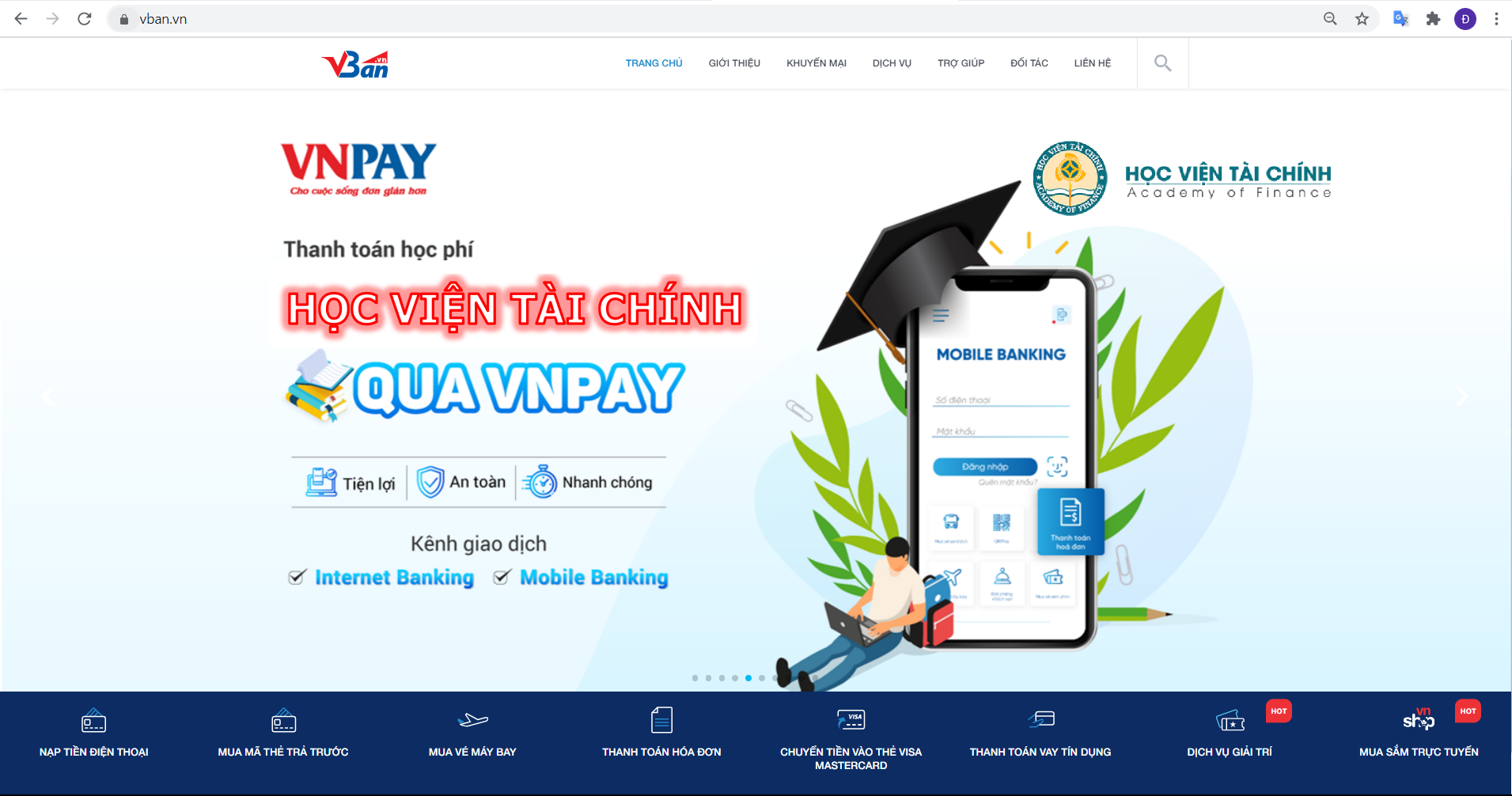 BƯỚC 2: Tiếp theo Sinh viên/phụ huynh chọn Thanh toán học phí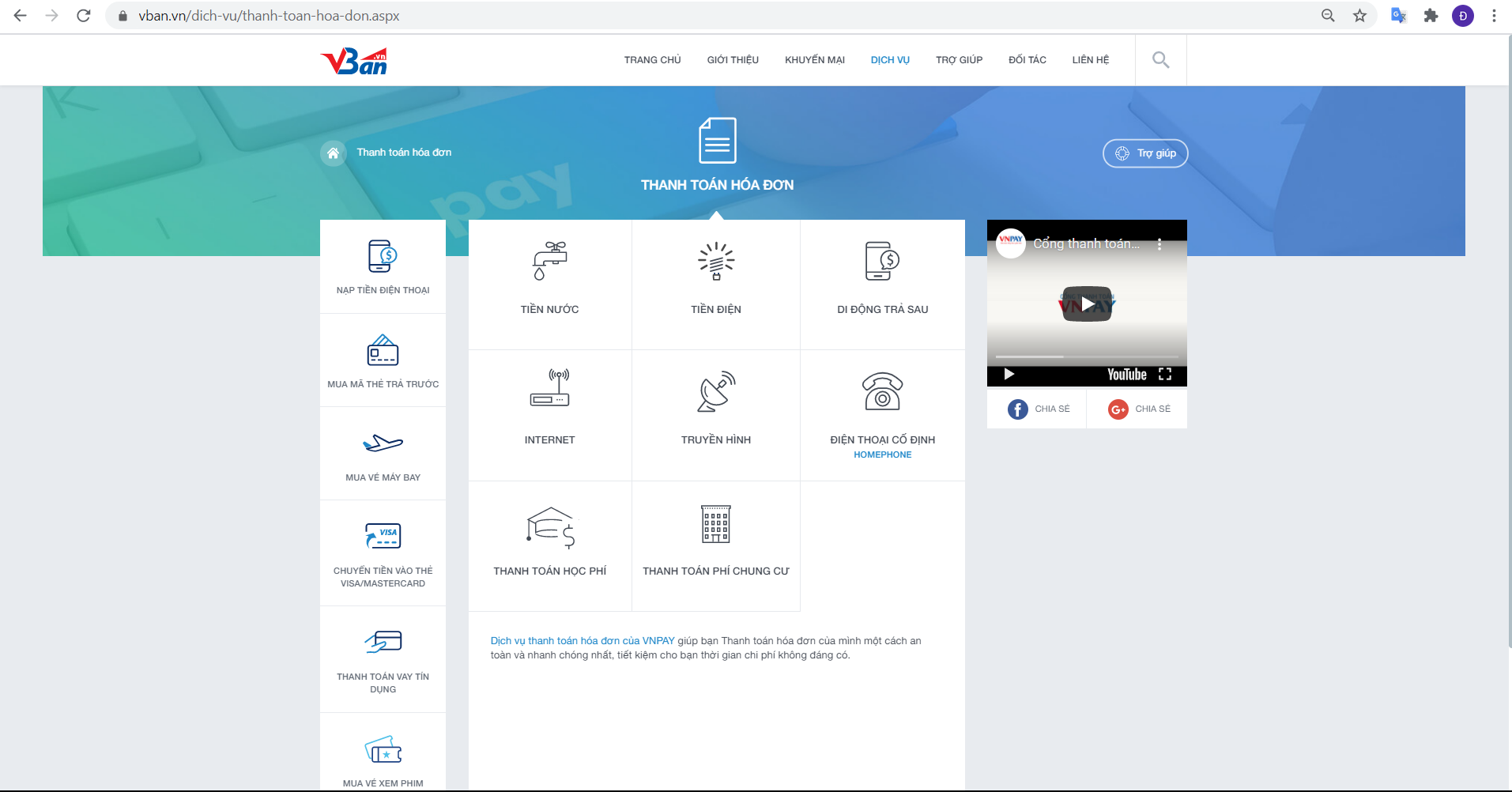 BƯỚC 3: Ở màn hình thanh toán học phí sinh viên/phụ huynh nhập các thông tin để đóng học phíTrường học: chọn Trường Học viện tài chínhMã sinh viên: Sinh viên/phụ huynh nhập mã được nhà trường cấpNhập mã xác thực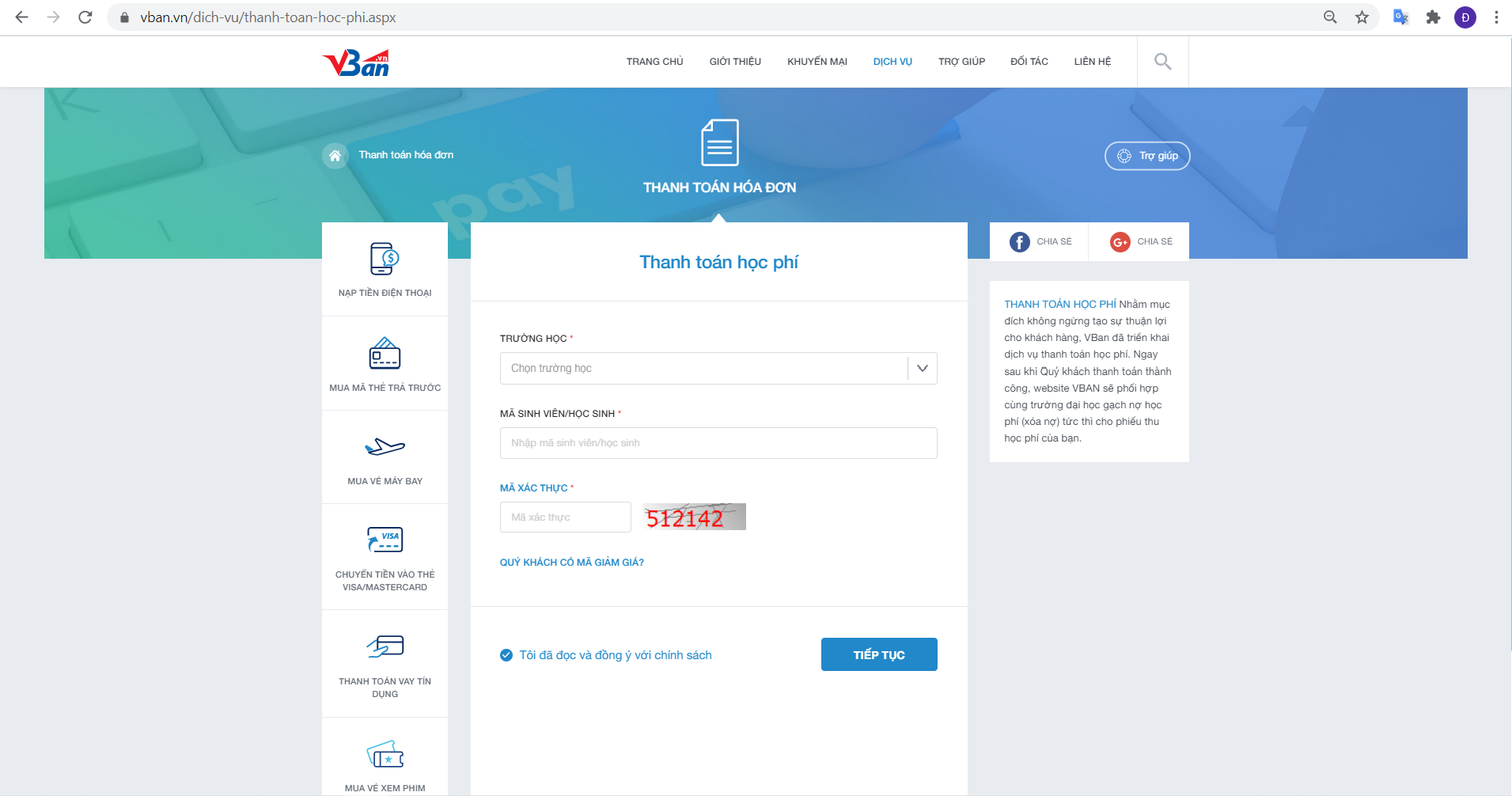 Sau đó chọn tiếp tục để chuyển sang màn hình thông tin hóa đơn và đăng ký môn họcBƯỚC 4: Ở màn hình thông tin hóa đơn Sinh viên/phụ huynh có thể kiểm tra thông tin của mình xem có chính xác hay không và Đăng ký môn học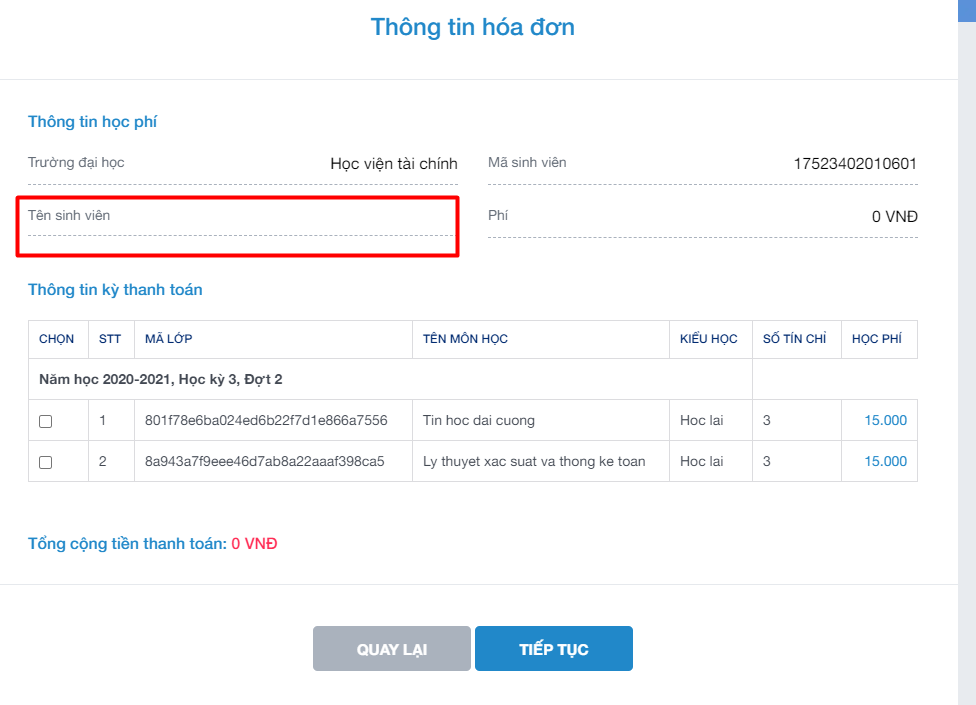 Sau khi sinh viên đăng ký môn học thì chọn Tiếp tục để thực hiện thanh toánBƯỚC 5: Ở màn hình này Sinh viên/phụ huynh thực hiện chọn 1 trong 4 phương thức thanh toán tương ứng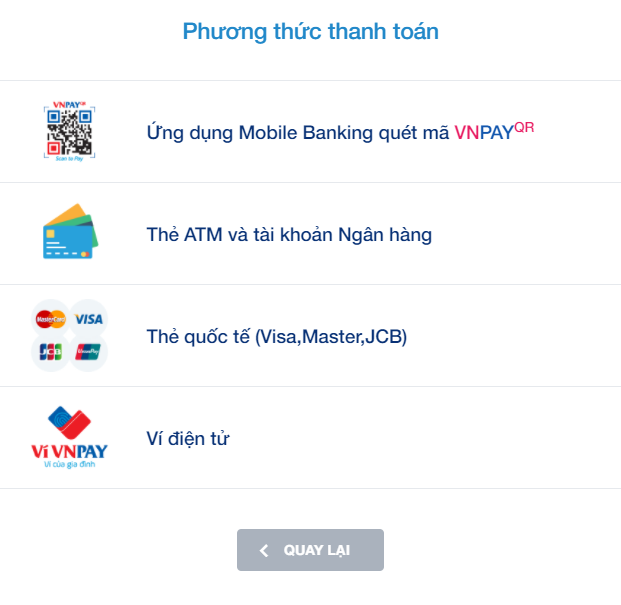 Sinh viên/phụ huynh sau khi chọn 1 trong 4 phương thức thanh toán trên để thực hiện việc đóng học phí sẽ được báo giao dịch thành công: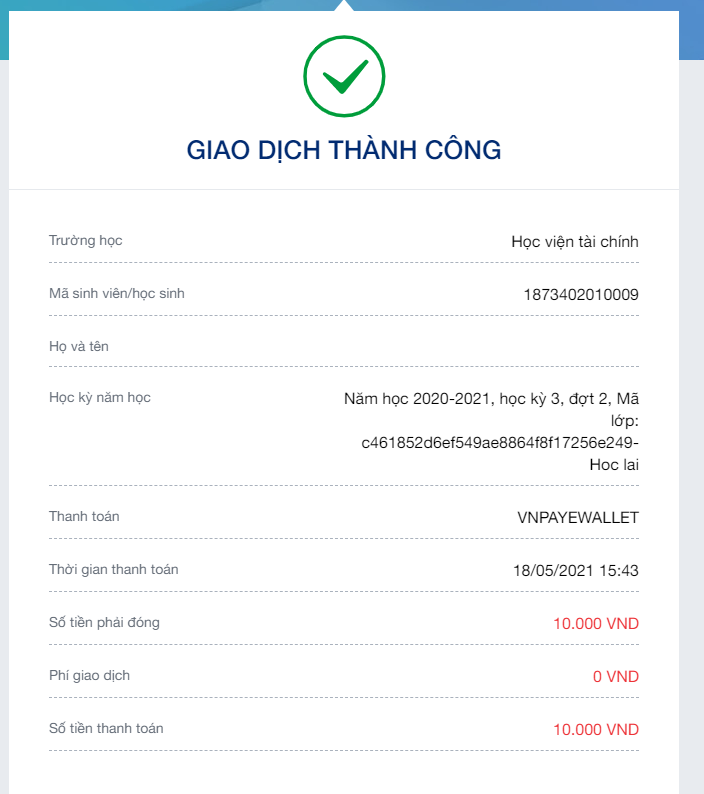 Trân trọng cám ơn!